   27 февраля 2024 г.                                                                                               № 58   О внесении изменений в Положение о порядке и размере возмещения депутатам Думы Тулунского муниципального района расходов, связанных с осуществлением депутатских полномочийРуководствуясь ч.5, 5.1. ст. 40, ст. 35 Федерального закона от 06.10.2003 N 131-ФЗ "Об общих принципах организации местного самоуправления в Российской Федерации", статьями 3, 12, 13 Закона Иркутской области от 17 декабря 2008 года N 122-оз "О гарантиях осуществления полномочий депутата, члена выборного органа местного самоуправления, выборного должностного лица местного самоуправления в Иркутской области", ст.ст. 27, 44, 34.1 Устава  муниципального образования «Тулунский район»,  Дума Тулунского муниципального района РЕШИЛА:1.Внести в Положение о порядке и размере возмещения депутатам Думы Тулунского муниципального района расходов, связанных с осуществлением депутатских полномочий, утвержденное решением Думы Тулунского муниципального района № 44 от 26.12.2023 следующие изменения:1.1.В констатирующей (обосновывающей) части решения слова «Устава Тулунского муниципального района» заменить словами «Устава муниципального образования «Тулунский район»».1.2.В часть 1 статьи 2 добавить пункт 6 следующего содержания:«6) Расходы по бронированию и найму жилого помещения.».1.3. Часть 1 статьи 2 добавить абзацем следующего содержания:«Возмещение депутату расходов, связанных с бронированием и наймом жилого помещения (кроме случаев предоставления бесплатного жилого помещения) производится в случаях участия депутата в мероприятиях, проводимых за пределами Тулунского муниципального района, и возмещаются по фактическим затратам, подтвержденными соответствующими документами (счет, кассовый чек), но не более стоимости однокомнатного номера категории «стандарт», а также при наличии письма-приглашения, в котором указано мероприятие, дата и место его проведения.».1.4. Часть 2 статьи 2 изложить в следующей редакции:«2. Размер расходов, подлежащих возмещению, предусмотренный настоящей статьей для депутата Думы Тулунского муниципального района составляет 60 000 (шестьдесят тысяч) рублей в текущем финансовом году, для председателя Думы Тулунского муниципального района 300 000 (триста тысяч) рублей в текущем финансовом году. Увеличение размеров расходов, подлежащих возмещению в течение финансового года, не допускается.». 1.5. Часть 7 статьи 3 исключить.2. Контроль за исполнением настоящего решения возложить на постоянную планово-бюджетную комиссию Думы Тулунского муниципального района.Председатель Думы Тулунскогомуниципального    района                                                                         М.С.ШавельМэр Тулунского муниципального района                                                                            А.Ю.Тюков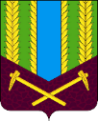 РЕШЕНИЕДУМЫ ТУЛУНСКОГО МУНИЦИПАЛЬНОГО РАЙОНАИРКУТСКОЙ ОБЛАСТИ